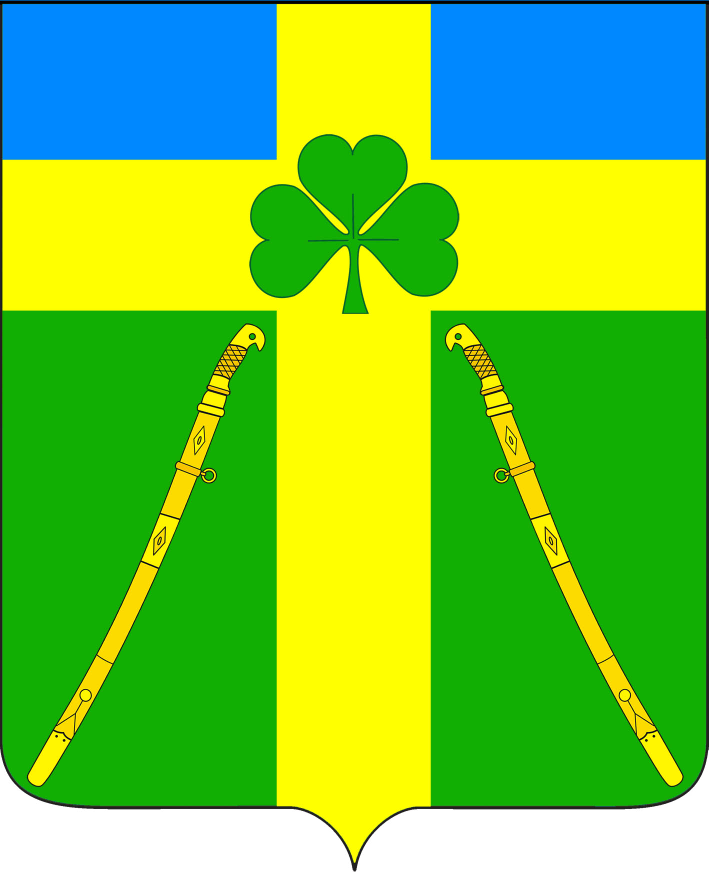 АДМИНИСТРАЦИЯ ВОЗДВИЖЕНСКОГО СЕЛЬСКОГО ПОСЕЛЕНИЯКУРГАНИНСКОГО РАЙОНАРАСПОРЯЖЕНИЕот 11.01.2022                                                                                                       № 05-Рстаница ВоздвиженскаяО составлении и сроках представления годовой отчетностиоб исполнении консолидированного бюджета Воздвиженскогосельского поселения Курганинского района за 2021 год и утверждении состава и сроков представления квартальной, месячной отчетности в 2022 годуВ соответствии со статьей 264.3 Бюджетного кодекса Российской Федерации, приказом Министерства финансов Краснодарского края                               от 27 декабря 2021 г. № 429 «О составлении и сроках представления годовой отчетности об исполнении консолидированного бюджета Краснодарского края и годовой консолидированной бухгалтерской отчетности государственных (муниципальных) бюджетных и автономных учреждений Краснодарского края за 2021 год и утверждении состава и сроков представления квартальной, месячной отчетности в 2022 году», а также в целях составления отчетности                      об исполнении консолидированного бюджета Воздвиженского сельского поселения Курганинского района (далее - бюджетная отчетность) финансовым отделом администрации Воздвиженского сельского поселения Курганинского района, и своевременного представления их в финансовое управление муниципального образования Курганинский район (далее - финансовое управление):1. Определить порядок составления и перечень форм годовой, квартальной и месячной отчетности в соответствии с требованиями:приказа Министерства финансов Российской Федерации от 28.12.2010 г. № 191н «Об утверждении Инструкции о порядке составления и представления годовой, квартальной и месячной бюджетной отчетности об исполнении бюджетов бюджетной системы Российской Федерации» (с учетом изменений) - для участников бюджетного процесса;приказа Министерства финансов Российской Федерации                                       от 31 декабря 2016 г. №256н «Об утверждении федерального стандарта бухгалтерского учета для организаций государственного сектора «Концептуальные основы бухгалтерского учета и отчетности организаций государственного сектора»;приказа Министерства финансов Российской Федерации                                      от 31 декабря 2016 г. №260н «Об утверждении федерального стандарта бухгалтерского учета для организаций государственного сектора Представление бухгалтерской (финансовой) отчетности»;письма Федерального казначейства от 11.12.2012 г. № 42-7.4-05/2.1-704 «О порядке составления и представления финансовыми органами субъектов                РФ Отчета об использовании межбюджетных трансфертов из федерального бюджета субъектами Российской Федерации, муниципальными образованиями и территориальным государственным внебюджетным фондом (ф.0503324)».письма Министерства финансов Российской Федерации                                          от 31 января 2011 г. № 06-02-10/3-978 «О порядке заполнения и представления Справочной таблицы к отчету об исполнении консолидированного бюджета»  (с учетом изменений);2. Утвердить:          сроки представления сводной годовой бюджетной отчетности,                        представляемой Воздвиженским сельским поселением в электронном виде и на бумажных носителях в финансовое управление муниципального образования                 Курганинский район (приложение № 1)  - не позднее 7 февраля 2022 года; форму 0503324К «Отчет об использовании межбюджетных трансфертов из краевого бюджета муниципальными образованиями и территориальным государственным внебюджетным фондом» (далее - ф.0503324К)                        (приложение 2). 3. Начальнику финансового отдела Дивеевой И.В. и главному специалисту – главному бухгалтеру Лоскутовой Н.В. организовать работу специалистов, участвующих в подготовке бюджетной и бухгалтерской отчетности.	4. Главному специалисту – главному бухгалтеру Лоскутовой Н.В. обеспечить:                сверку показателей годовой поступлений и выбытий бюджетной отчетности с данными отчетности отделения Федерального казначейства по Курганинскому району; введение дополнительных форм годовой отчетности согласно приложения 2 к настоящему распоряжению;  сверку по остаткам средств местных бюджетов по состоянию                              на 1 января 2022 г. с данными Южного главного управления Центрального Банка Российской Федерации и кредитных организаций; своевременность и достоверность предоставления форм бюджетной отчетности в финансовое управление муниципального образования Курганинский район.5. Установить сроки представления квартальной бюджетной отчетности  в 2022 году согласно приложению 3 к настоящему распоряжению.6. Установить срок представления месячной бюджетной отчетности                       в 2022 году согласно приложению 4 к настоящему приказу.7. Начальнику финансового отдела Дивеевой И.В. и главному бухгалтеру Лоскутовой Н.В. обеспечить качественное составление годовой, квартальной и месячной бюджетной отчетности об исполнении бюджетов, пояснительных записок к ним и представление в финансовое управление                      в установленный срок.8. Формировать свод показателей в форме 0503169 «Сведения                            но дебиторской и кредиторской задолженности» в разделе 2 «Сведения                           о просроченной задолженности» с учетом детализации показателей,                             отраженных в графе 11 «просроченная» раздела 1 «Сведения о дебиторской (кредиторской) задолженности», в разрезе номеров счетов бюджетного учета, даты возникновения просроченной задолженности, даты исполнения                             по правовому основанию. При этом графы 5-8 раздела 2 «Сведения                                 о просроченной задолженности» заполняются в случае наличия просроченной задолженности по номеру счета бюджетного учета в сумме более 500 000                  (пятисот тысяч) рублей по контрагенту на соответствующую дату                              возникновения задолженности и дату исполнения по правовому основанию,                  с указанием кодов и причин образования просроченной задолженности,                  установленных пунктом 167 Инструкции 191н;9. Графы «ОКТМО контрагента» ф. 0503324К не заполняются. Раздел 3 «Анализ причин образования остатков целевых средств»                      ф. 0503324К по состоянию на 1 апреля 2022 года, 1 июля 2022 года, 1 октября 2022 года не заполняется. В разделе 3 «Анализ причин образования остатков целевых средств»                  ф. 0503324К по состоянию на 1 января 2021 года, в графе 5 и 6 отражаются                 соответственно код и наименование причины образования остатка целевых средств:01- уменьшение фактической численности получателей средств                           по сравнению  с запланированной;          02- экономия, сложившаяся в результате оптимизации цены поставки                товаров, выполненных работ (оказания услуг) по итогам проведения конкурсных процедур;          03- поступление от возврата остатков, образовавшихся за счет                                 восстановленной в текущем году дебиторской задолженности прошлых лет;         04- иные причины, не отнесенные к причинам 01-03.         Детальное описание причин образования остатка целевых средств                   указывается в текстовой части ф. 0503160 «Пояснительная записка к отчету                        об исполнении консолидированного бюджета».10. Обеспечить организацию работы по составлению и представлению                 в установленный срок в финансовое управление муниципального образования Курганинский район годовой, квартальной, месячной отчетности                                об исполнении консолидированного бюджета Воздвиженского сельского поселения  Курганинского района.          11. Признать утратившим силу распоряжение администрации Воздвиженского сельского поселения Курганинский район                                          от 25 января 2021 г. № 09-Р «О составлении и сроках представления годовой отчетности об исполнении консолидированного бюджета Воздвиженского сельского поселения Курганинского района за 2020 год и утверждении состава и сроков представления квартальной, месячной отчетности в 2021 году».12. Главному бухгалтеру Лоскутовой Н.В. обеспечить размещение настоящего распоряжения на официальном сайте администрации Воздвиженского сельского поселения Курганинского района.13. Контроль за выполнением настоящего распоряжения оставляю                       за собой.14. Распоряжение вступает в силу со дня его подписания.Глава Воздвиженского сельского поселения Курганинского района	                                                   С.А. Курбатов____________________________________________________________________Проект подготовлен и внесен: Главным специалистом – главным бухгалтеромадминистрации Воздвиженского сельского поселения Курганинского района                                    Н.В. ЛоскутоваПроект согласован:Заместитель главыВоздвиженского сельского поселения                                           И.А. Половодова Начальник финансового отдела администрации Воздвиженского сельского поселенияКурганинского района	     И.В. Дивеева